Publicado en   el 30/05/2014 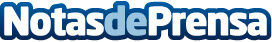 El Opel Meriva líder en su clase en satisfacción al cliente  Datos de contacto:Nota de prensa publicada en: https://www.notasdeprensa.es/el-opel-meriva-lider-en-su-clase-en Categorias: Automovilismo Industria Automotriz http://www.notasdeprensa.es